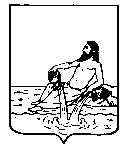 ВЕЛИКОУСТЮГСКАЯ ДУМАВЕЛИКОУСТЮГСКОГО МУНИЦИПАЛЬНОГО ОКРУГАР Е Ш Е Н И Е   от       31.05.2023          №      69                  ___________________________________________________________________________                   ______________________г. Великий УстюгОб исполнении бюджета сельского поселения Усть-Алексеевское Великоустюгского муниципального района за 2022 годНа основании статьи 264.6 Бюджетного Кодекса Российской Федерации и в соответствии с решением Великоустюгской Думы Великоустюгского муниципального округа от 27.09.2022 года № 14 «О вопросах правопреемства органов местного самоуправления»,Великоустюгская Дума РЕШИЛА:1. Утвердить отчет об исполнении бюджета сельского поселения Усть-Алексеевское Великоустюгского муниципального района за 2022 год:- по доходам в сумме 18 479,7 тыс. рублей;- по расходам в сумме 20 572,8 тыс. рублей;- дефицит бюджета  в  сумме 2093,1 тыс. рублей.2.  Утвердить исполнение:- доходов  бюджета сельского поселения Усть- Алексеевское по кодам классификации доходов бюджетов за 2022 год согласно  приложения 1;- расходов бюджета сельского поселения Усть-Алексеевское по ведомственной структуре расходов бюджетов  за 2022 год согласно  приложения 2;- расходов бюджета сельского поселения Усть-Алексеевское по разделам, подразделам классификации расходов бюджетов за 2022 год  согласно приложения 3;- источников финансирования дефицита бюджета сельского поселения Усть-Алексеевское  по кодам классификации  источников финансирования дефицитов бюджетов за 2022 год согласно приложения 4.3. Настоящее решение вступает в силу после официального опубликования.Приложение № 1 к решению Великоустюгской  Думы от 31.05.2023 № 69 «Об исполнении бюджета сельского поселенияУсть-Алексеевское Великоустюгского муниципального района за 2022 год»Доходы бюджета сельского поселения Усть-Алексеевское по кодам классификации доходов  бюджета за 2022 годПриложение № 2 к решению Великоустюгской Думы от 31.05.2023  № 69«Об исполнении бюджета сельского поселения Усть-Алексеевское Великоустюгского муниципального района за 2022 год»                                                                                                                                                                            Расходы бюджета сельского поселенияУсть-Алексеевское по ведомственной структуре расходов бюджетовза 2022 годПриложение № 3 к решению Великоустюгской Думы от 31.05.2023 № 69«Об исполнении бюджета сельского поселенияУсть-Алексеевское Великоустюгского муниципального района за 2022 год»                                                                                                                                                                          Расходы бюджета сельского поселения Усть-Алексеевское по разделам, подразделам  классификации расходов бюджетов  за 2022 год  Приложение № 4 к решению Великоустюгской Думы от 31.05.2023 № 69«Об исполнении бюджета сельского поселенияУсть-Алексеевское Великоустюгского муниципального района за 2022 год»                                                                                                                                                                                    Источник финансирования дефицита бюджета сельского поселения Усть-Алексеевское  по кодам классификации  источников финансирования дефицитов бюджетов за 2022 годПредседатель Великоустюгской Думы_______________С.А. КапустинГлава Великоустюгского муниципального округа Вологодской области _______________А.В. Кузьмин     Наименование групп, подгрупп, статей доходовАдминистратор поступленийКод бюджетной классификации Российской ФедерацииСуммаНаименование групп, подгрупп, статей доходовАдминистратор поступленийКод бюджетной классификации Российской Федерации2022 годДоходы всего18 479,7Федеральная налоговая служба1821320,7НАЛОГИ НА ПРИБЫЛЬ, ДОХОДЫ1821 01 00000 00 0000 000890,4Налог на доходы физических лиц1821 01 02000 01 0000 110890,4НАЛОГИ НА СОВОКУПНЫЙ ДОХОД1821 05 00000 00 0000 0003,3Единый сельскохозяйственный налог1821 05 03010 01 0000 1103,3НАЛОГИ НА ИМУЩЕСТВО1821 06 00000 00 0000 000427,0Налог на имущество физических лиц1821 06 01000 00 0000 110138,7Налог на имущество физических лиц, взимаемый по ставкам, применяемым к объектам  налогообложения, расположенным в границах сельских поселений1821 06 01030 10 0000 110138,7Земельный налог1821 06 06000 00 0000 110288,3Земельный налог с организаций, обладающих земельным участком,  расположенным в границах сельских поселений1821 06 06033 10 0000 110169,5Земельный налог с физических лиц, обладающих земельным участком, расположенным в границах сельских поселений1821 06 06043 10 0000 110118,8Администрация сельского поселения Усть-Алексеевское937165,0Государственная пошлина9371 08 00000 00 0000 00010,3Государственная пошлина за совершение нотариальных действий должностными лицами органов местного самоуправления, уполномоченными в соответствии с законодательными актами Российской Федерации на совершение нотариальных действий9371 08 04020 01 0000 11010,3ДОХОДЫ ОТ ИСПОЛЬЗОВАНИЯ ИМУЩЕСТВА, НАХОДЯЩЕГОСЯ В ГОСУДАРСТВЕННОЙ И МУНИЦИПАЛЬНОЙ СОБСТВЕННОСТИ9371 11 00000 00 0000 00073,5Доходы от сдачи в аренду имущества, находящегося в оперативном управлении органов управления сельских поселений и созданных ими учреждений (за исключением имущества муниципальных бюджетных и автономных учреждений)937111 05035 10 0000 12073,5ШТРАФЫ, САНКЦИИ, ВОЗМЕЩЕНИЕ УЩЕРБА9371 16 00000 00 0000 00070,0Доходы от денежных взысканий (штрафов) поступающие в счет погашения задолженности, образовавшейся до 1 января 2020 года, подлежащие зачислению в бюджеты бюджетной системы Российской Федерации по нормативам, действовавшим в 2019 году.9371 16 10120 00 0000 14070,0Доходы от денежных взысканий(штрафов), поступающие в счет погашения задолженности, образовавшейся до 1 января 2020 года, подлежащие зачислению в бюджет муниципального образования по нормативам, действовавшим в 2019 году9371 16 10123 01 0000 14070,0ПРОЧИЕ НЕНАЛОГОВЫЕ ДОХОДЫ9371 17 00000 00 0000 00011,2Прочие неналоговые доходы бюджетов сельских поселений9371 17 05050 10 0000 18011,2БЕЗВОЗМЕЗДНЫЕ ПОСТУПЛЕНИЯ9372 00 00000 00 0000 00016 994,0БЕЗВОЗМЕЗДНЫЕ ПОСТУПЛЕНИЯ ОТ ДРУГИХ БЮДЖЕТОВ БЮДЖЕТНОЙ СИСТЕМЫ РОССИЙСКОЙ ФЕДЕРАЦИИ9372 02 00000 00 0000 00016717,5Дотации бюджетам бюджетной системы  Российской Федерации9372 02 10000 00 0000 1508307,5Дотации бюджетам на поддержку мер по обеспечению сбалансированности бюджетов9372 02 15002 00 0000 1504263,6Дотации бюджетам сельских поселений на поддержку мер по обеспечению сбалансированности бюджетов9372 02 15002 10 0000 1504263,6Дотации бюджетам на частичную компенсацию дополнительных расходов на повышение оплаты труда работников бюджетной сферы и иные цели9372 02 15009 00 0000 1501500,4Дотации бюджетам сельских поселений на частичную компенсацию дополнительных расходов на повышение оплаты труда работников бюджетной сферы и иные цели9372 02 15009 10 0000 1501500,4Дотации бюджетам на выравнивание  бюджетной обеспеченности из бюджетов муниципальных районов9372 02 16001 00 0000 1502543,5Дотации бюджетам сельских поселений на выравнивание  бюджетной обеспеченности из бюджетов муниципальных районов9372 02 16001 10 0000 1502543,5Субсидии бюджетам бюджетной системы Российской Федерации (межбюджетные субсидии)9372 02 20000 00 0000 1502110,9Прочие субсидии бюджетам сельских поселений9372 02 29999 10 0000 1502110,9Субвенции бюджетам бюджетной системы Российской Федерации9372 02 30000 00 0000 150115,4Субвенции бюджетам сельских поселений на осуществление первичного воинского учета органами местного самоуправления поселений, муниципальных и городских округов9372 02 35118 10 0000 150113,4Единая субвенция бюджетам сельских поселений из бюджета субъекта Российской Федерации9372 02 36900 10 0000 1502,0Иные межбюджетные трансферты9372 02 40000 00 0000 1506 183,7Межбюджетные трансферты, передаваемые бюджетам сельских поселений из бюджетов муниципальных районов на осуществление части полномочий по решению вопросов местного значения в соответствии с заключенными соглашениями9372 02 40014 10 0000 1505 264,0Прочие межбюджетные трансферты, передаваемые бюджетам сельских поселений9372 02 49999 10 0000 150919,7Прочие безвозмездные поступления9372 07 00000 00 0000 000276,5Поступления от денежных пожертвований, предоставляемых физическими лицами получателям средств бюджетов сельских поселений9372 07 05020 10 0000 150276,5Всего доходов18479,7Наименование расходовГРБСРЗПРКЦСРКВРСумма2022 годАдминистрация сельского поселения Усть-Алексеевское93720 572,8Общегосударственные вопросы93701006681,1Функционирование высшего должностного лица субъекта Российской Федерации и муниципального образования9370102861,0Непрограммные расходы937010290 0 00 0000628,7Руководство в сфере установленных функций органов государственной власти субъектов РФ и органов местного самоуправления937010290 0 02 3000628,7Глава муниципального образования937010290 0 02 3000628,7Расходы на выплаты персоналу государственных(муниципальных) органов937010290 0 02 3000120628,7Расходы на оплату труда  персоналу государственных(муниципальных  ) органов за счет дотации937010290 0 0270030232,3Расходы на выплаты персоналу государственных(муниципальных) органов937010290 0 02 70030120232,3Функционирование Правительства Российской Федерации, высших исполнительных органов государственной власти субъектов Российской Федерации. местных администраций93701045778,1Непрограммные расходы937010490 0 00 000005778,1Руководство и управление в сфере установленных функций органов государственной власти субъектов Российской Федерации  и органов местного самоуправления937010490 0 02 000005592,7Центральный аппарат937010490 0 02 040004929,6Расходы на выплаты персоналу государственных (муниципальных) органов937010490 0 02 040001201941,9Иные закупки товаров, работ и услуг для обеспечения государственных (муниципальных нужд)937010490 0 02 040002402962,5Уплата налогов, сборов и иных платежей937010490 0 02 0400085025,2Расходы на оплату труда  персоналу государственных(муниципальных  ) органов за счет дотации937010490 0 02 70030661,1Расходы на выплаты персоналу государственных (муниципальных) органов937010490 0 02 70030120661,1Единая субвенция на осуществление отдельных государственных полномочий937010490 0 02 723112,0Иные закупки товаров, работ, услуг для обеспечения государственных (муниципальных) нужд937010490 0 02 723112402,0Межбюджетные трансферты937010490 9 00 00000185,4Осуществление полномочий по исполнению местных бюджетов поселений в части ведения бюджетного(бухгалтерского ) учета и составлению отчетности937010490 9 02 00003148,0Иные межбюджетные трансферты937010490 9 02 00003540148,0Осуществление полномочий по правовому обеспечению деятельности органов местного самоуправления937010490 9 02 0000434,4Иные межбюджетные трансферты937010490 9 02 0000454034,4Осуществление полномочий по определению поставщиков(подрядчиков, исполнителей)937010490 9 02 000083,0Иные межбюджетные трансферты937010490 9 02 000085403,0Обеспечение деятельности финансовых, налоговых и таможенных органов и органов финансового (финансово-бюджетного) надзора937010642,0Непрограммные расходы937010690 0 00 0000042,0Межбюджетные трансферты937010690 9 00 0000042,0Межбюджетные трансферты на выполнение полномочий (городских) сельских поселений937010690 9 02 0000042,0Осуществление полномочий по внешнему муниципальному  финансовому  контролю937010690 9 02  0000221,0Иные межбюджетные трансферты937010690 9 02 0000254021,0Осуществление  полномочий по внутреннему муниципальному  финансовому  контролю937010690 9 02 0000121,0Иные межбюджетные трансферты937010690 9 02 0000154021,0Национальная оборона9370200113,4Мобилизационная и вневойсковая подготовка9370203113,4Непрограммные расходы937020390 0 00 00000113,4Органы местного самоуправления937020390 0 02 00000113,4Субвенции на осуществление первичного воинского учета на территориях, где отсутствуют военные комиссариаты937020390 0 02 51180113,4Расходы на выплаты персоналу государственных(муниципальных) органов937020390 0 02 51180120113,4Национальная безопасность и правоохранительная деятельность9370300240,0Защита населения и территории от чрезвычайных ситуаций природного и техногенного характера, пожарная безопасность9370310240,0Мероприятия в сфере национальной безопасности и правоохранительной деятельности937031034 0 00 00000240,0Мероприятия по обеспечению пожарной безопасности937031034 0 08 00000240,00Обеспечение пожарной безопасности в границах поселения937031034 0 08 00010240,0Иные закупки товаров, работ и услуг для обеспечения государственных (муниципальных )нужд937031034 0 08  00010240240,0Национальная экономика93704003454,0Дорожное хозяйство (дорожные фонды)93704093414,0Муниципальная программа "Развитие сети автомобильных дорог общего пользования местного значения Великоустюгского муниципального  района937040915 0 00 000003414,0Межбюджетные трансферты в рамках муниципальной программы "Развитие сети автомобильных дорог общего пользования местного значения Великоустюгского муниципального  района937040915 9 00 000003414,0Дорожная деятельность в отношении автомобильных дорог местного значения937040915 9 01 000003414,0Межбюджетные трансферты на выполнение полномочий по дорожной деятельности937040915 9 01 000203414,0Иные закупки товаров, работ и услуг для обеспечения государственных (муниципальных )нужд937040915 9 01 000202403414,0Другие вопросы в области национальной экономики937041240,0Мероприятия по межеванию земельных участков и постановке на кадастровый учёт937041292 6 00 0100040,0Иные закупки товаров, работ и услуг для обеспечения государственных (муниципальных )нужд937041292 6 00 0100024040,0Жилищно-коммунальное хозяйство93705006143,0Коммунальное хозяйство93705021850,0Муниципальная программа «Модернизация систем коммунальной инфраструктуры на территории Великоустюгского муниципального района на 2018-2023 годы и на перспективу до 2027 года937050224 0 00 000001850,0Межбюджетные трансферты937050224 9 00 000001850,0Межбюджетные трансферты, передаваемые в бюджеты городских(сельских) поселений из районного бюджета937050224 9 01 000001850,0Межбюджетные трансферты  на финансовое обеспечение переданных полномочий по организации в границах поселения электро-, тепло-, газо-, и водоснабжения населения, водоотведения, снабжения населения топливом(в том числе мероприятия по ремонту систем коммунальной инфраструктуры»937050224 9 01 000101850,0Иные закупки товаров, работ и услуг для обеспечения государственных (муниципальных )нужд937050224 9 01 000102401312,5Субсидии юридическим лицам (кроме некоммерческих организаций), индивидуальным предпринимателям, физическим лицам - производителям товаров, работ, услуг937050224 9 01 00010810537,5Благоустройство93705034293,0Мероприятия в области благоустройства937050360 2 00 000004293,0Уличное освещение937050360 2 01 000001588,2Организация уличного освещения937050360 2 01 00010108,5Иные закупки товаров, работ и услуг для обеспечения государственных (муниципальных )нужд937050360 2 01 00010240108,5Уплата налогов, сборов и других платежей937050360 2 01 000108500,9Организация уличного освещения за счет субсидий областного бюджета937050360 2 01 S10901478,8Иные закупки товаров, работ и услуг для обеспечения государственных (муниципальных )нужд937050360 2 01 S10902401478,8Организация сбора и вывоза твердых коммунальных отходов937050360 2 02 000001388,2Мероприятия по сбору и вывозу твердых коммунальных отходов937050360 2 02 00010148,2Иные закупки товаров, работ и услуг для обеспечения государственных (муниципальных )нужд937050360 2 02 00010240148,2Мероприятия в рамках проекта «Народный бюджет»937050360 0 02 S00001240,0Мероприятия в рамках проекта «Народный бюджет» за счет средств областного бюджета937050360 2 02 S2270868,0Иные закупки товаров, работ и услуг для обеспечения государственных (муниципальных )нужд937050360 2 02 S2270240868,0Мероприятия в рамках проекта "Народный бюджет" за счёт средств местного бюджета в бюджетах поселений937050360 2 02 S2271124,0Иные закупки товаров, работ и услуг для обеспечения государственных (муниципальных )нужд937050360 2 02 S2271240124,0Мероприятия в рамках проекта «Народный бюджет» за счет средств пожертвований в бюджеты сельских поселений937050360 2 02 S2272248,0Иные закупки товаров, работ и услуг для обеспечения государственных (муниципальных )нужд937050360 2 02 S2272240248,0Организация и содержание мест захоронения937050360 2 04 00000149,6Содержание мест захоронения в границах поселения937050360 2 04 00010149,6Иные закупки товаров, работ и услуг для обеспечения государственных (муниципальных )нужд937050360 2 04 00010240149,6Прочие мероприятия по благоустройству поселений937050360 2 05 000001167,0Проведение мероприятий в рамках благоустройства поселения937050360 2 05 000101167,0Иные закупки товаров, работ и услуг для обеспечения государственных (муниципальных )нужд937050360 2 05 00010240977,0Мероприятия в рамках проекта "Народный бюджет" в бюджетах поселений937050360 2 05 S0000190,0Мероприятия в рамках проекта «Народный бюджет» за счет средств областного бюджета937050360 2 05 S2270133,0Иные закупки товаров, работ и услуг для обеспечения государственных (муниципальных ) нужд937050360 2 05 S2270240133,0Мероприятия в рамках проекта "Народный бюджет" за счет средств местного бюджета в бюджетах поселений937050360 2 05 S227128,5Иные закупки товаров, работ и услуг для обеспечения государственных (муниципальных ) нужд937050360 2 05 S227124028,5Мероприятия в рамках проекта "Народный бюджет" за счет средств пожертвований в бюджеты сельских поселений937050360 2 05 S227228,5Иные закупки товаров, работ и услуг для обеспечения государственных (муниципальных ) нужд937050360 2 05 S227224028,5Образование937070014,9Молодежная политика937070714,9Мероприятия в области молодежной политики937070743 0 00 0000014,9Проведение оздоровительный и других мероприятий для детей и молодежи937070743 0 01 0000014,9Проведение мероприятий для детей и молодежи937070743 0 01 0100014,9Иные закупки товаров, работ и услуг для обеспечения государственных (муниципальных )нужд937070743 0 01 0100024014,9Культура, кинематография93708003334,9Культура93708013334,9Мероприятия в сфере культуры и кинематографии, содержание учреждений культуры937080144 0 00 000002681,9Обеспечение деятельности подведомственных учреждений937080144 0 00 990002075,0Субсидии бюджетным учреждениям937080144 0 00 990006102075,0Расходы на оплату труда работников бюджетной сферы за счет дотации937080144 0 00 70030606,9Субсидии бюджетным учреждениям937080144 0 00 70030610606,9Межбюджетные трансферты на капитальный ремонт домов культуры в сельских населенных пунктах937080102 9 01 00020600,0Субсидии на иные цели937080102 9 01 00020610600,0Межбюджетные трансферты на поощрение победителей (участников) конкурсов, проводимых в рамках Прокопиевской ярмарки и Русских Ганзейских дней937080119 9 01 0002053,0Субсидии бюджетным учреждениям937080119 9 01 0002061053,0Социальная политика9371000521,5Пенсионное обеспечение9371001358,0Мероприятия в сфере социальной политики937100150 0 00 00000191,3Дополнительное пенсионное обеспечение937100150 1 00 00000191,3Выплата дополнительного ежемесячного обеспечения к пенсиям государственным и муниципальным служащим937100150 1 00 01910191,3Публичные нормативные социальные выплаты гражданам937100150 1 00 01910310191,3Межбюджетные трансферты,937100111 9 01 00000166,7Межбюджетные трансферты, передаваемые в бюджеты городских (сельских) поселений из районного бюджета937100111 9 00 00000166,7Иные межбюджетные трансферты на обеспечение минимальных социальных гарантий937100111 9 01 00002166,7Иные межбюджетные трансферты на обеспечение минимальных социальных гарантий937100111 9 01 00002166,7Публичные нормативные социальные выплаты гражданам937100111 9 01 00002310166,7Социальное обеспечение населения9371003163,5Мероприятия в сфере социальной политики (поселения)937100350 0 00 00000163,5Мероприятия в области социального обеспечения населения937100350 2 00 00000163,5Обеспечение денежной компенсации (на оплату жилья, отопления, освещения) работникам муниципальных учреждений, проживающим и работающим в сельской местности937100350 2 00 48980163,5Социальные выплаты гражданам, кроме публичных нормативных социальных выплат937100350 2 00 48980320163,5Физическая культура и спорт937110070,0Массовый спорт937110270,0Мероприятия в сфере физической культуры и спорта, содержание учреждений (поселения)937110248 0 00 0000070,0Мероприятия в рамках подпрограммы "Комплексное развитие сельских территорий"937110248 0 00 8500070,0Мероприятия в области здравоохранения, спорта и физической культуры, туризма937110248 0 00 8500070,0Иные закупки товаров, работ и услуг для обеспечения государственных (муниципальных ) нужд937110248 0 00 8500024052,0Премии и гранты937110248 0 00 8500035018,0Всего расходов20 572,8Итого расходов20 572,8Наименование показателяРазделПодразделСуммаНаименование показателяРазделПодраздел2022 Общегосударственные вопросы01006681,1Функционирование высшего должностного лица субъекта Российской Федерации и муниципального образования0102861,0Функционирование Правительства Российской Федерации, высших исполнительных органов государственной власти субъектов Российской Федерации, местных администраций01045778,1Обеспечение деятельности финансовых, налоговых и таможенных органов и органов финансового (финансово-бюджетного) надзора010642,0Национальная оборона0200113,4Мобилизационная и вневойсковая подготовка0203113,4Национальная безопасность и правоохранительная деятельность0300240,0Защита населения и территории от чрезвычайных ситуаций природного и техногенного характера, пожарная безопасность0310   240,0Национальная экономика04003454,0Дорожное хозяйство (дорожные фонды)04093414,0Другие вопросы в области национальной экономики041240,0Жилищно-коммунальное хозяйство05006143,0Коммунальное хозяйство05021850,0Благоустройство05034293,0Образование070014,9Молодежная политика070714,9Культура, кинематография08003334,9Культура08013334,9Социальная политика1000521,5Пенсионное обеспечение1001358,0Социальное обеспечение населения1003163,5Физическая культура и спорт110070,0Массовый спорт110270,0Итого расходов20 572,8Всего расходов20 572,8Наименование показателяКод бюджетной классификацииКод бюджетной классификацииКассовое исполнениеНаименование показателяадминистратористочника финансированияКассовое исполнениеИСТОЧНИКИ ФИНАНСИРОВАНИЯ ДЕФИЦИТА БЮДЖЕТА,  ВСЕГО2093,1АДМИНИСТРАЦИЯ СЕЛЬСКОГО ПОСЕЛЕНИЯ УСТЬ-АЛЕКСЕЕВСКОЕ9372093,1ИСТОЧНИКИ ВНУТРЕННЕГО ФИНАНСИРОВАНИЯ ДЕФИЦИТОВ БЮДЖЕТОВ93701 00 00 00 00 0000 0002093,1Изменение остатков средств на счетах по учету средств бюджета93701 05 00 00 00 0000 0002093,1Увеличение остатков средств бюджетов93701 05 00 00 00 0000 500-18 479,7Увеличение прочих остатков средств бюджетов93701 05 02 00 00 0000 500-18 479,7Увеличение прочих остатков денежных средств бюджетов93701 05 02 01 00 0000 510-18 479,7Увеличение прочих остатков денежных средств бюджетов сельских поселений93701 05 02 01 10 0000 510-18 479,7Уменьшение остатков средств бюджетов93701 05 00 00 00 0000 60020 572,8Уменьшение прочих остатков средств бюджетов93701 05 02 00 00 0000 60020 572,8Уменьшение прочих остатков денежных  средств бюджетов93701 05 02 01 00 0000 61020 572,8Уменьшение прочих остатков денежных средств бюджетов  сельских поселений93701 05 02 01 10 0000 61020 572,8